Clapham Primary School60 Barretts Road, ClaphamGame TimesSaturdayU7 8:45amU8 9:30amU10 10:30amU12/Seniors 11:00amPitch locations: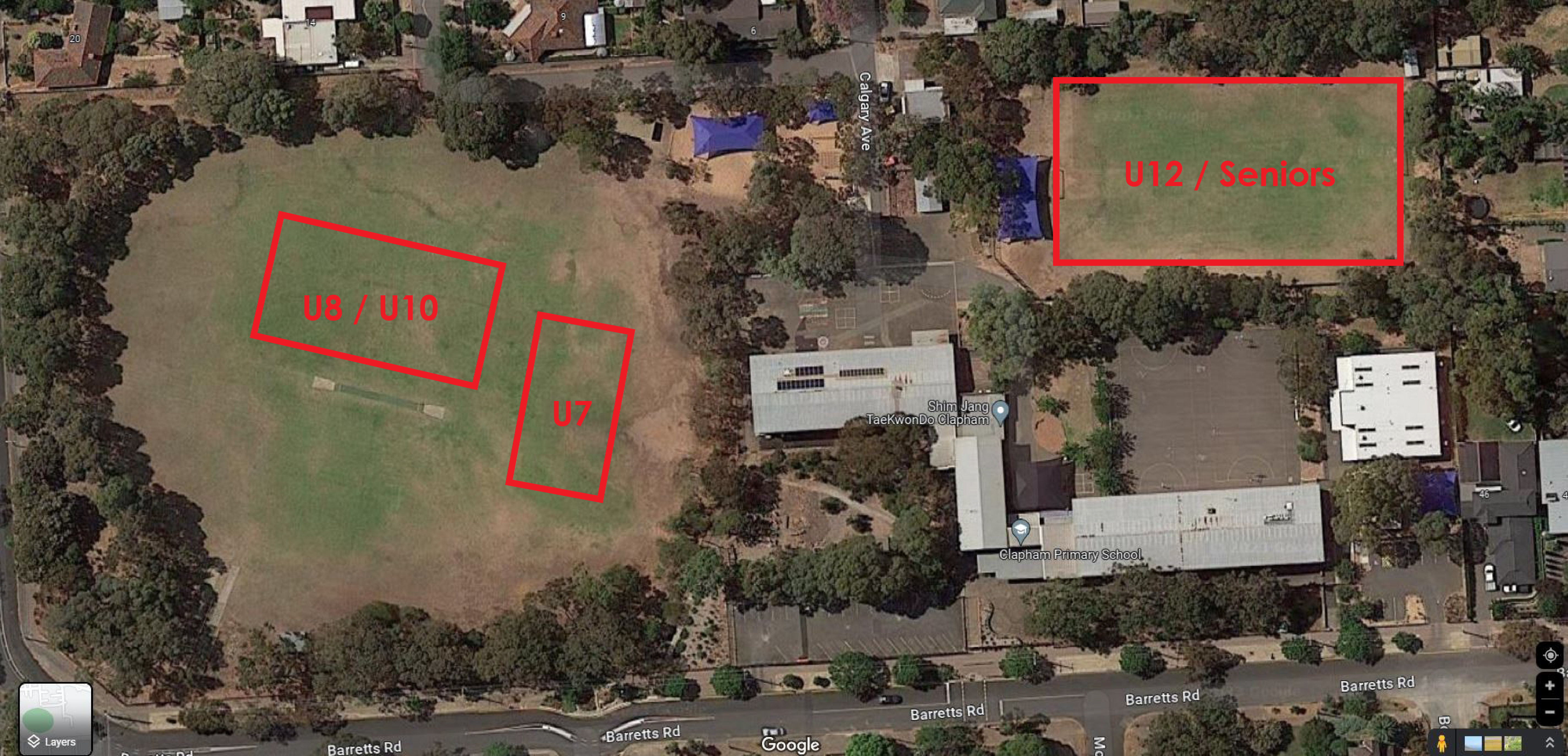 